Zimní Wolf liga  2017 / 2018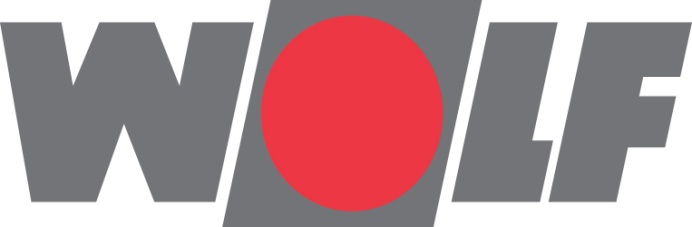 místo konání: SCM Složiště - UMT (nafukovací hala)	Finálové skupiny:	Týmy: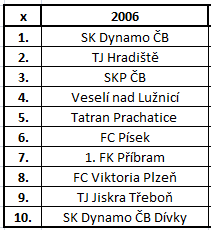 adresa: V hluboké cestě 2288, České Budějovice, 370 06   						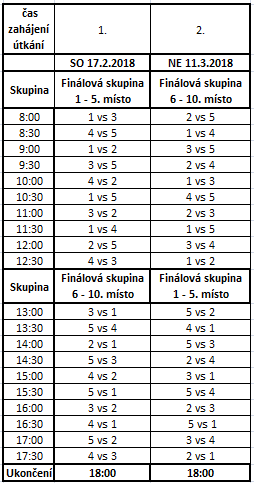 startovné: 3 900,- Faktura bude zaslána do 5ti pracovních  dní na váš email. Podmínkou startu na turnaji je předložení potvrzení o úhradě.Základní část:									 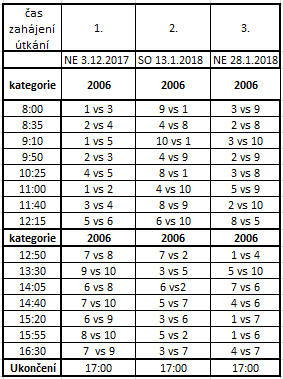 	Pravidla:	- systém: 6 +1	- pro kategorii r. narození 2006 a mladší	- doba hry:		- základní část: 2 x 15 min		- nástavba: 1 x 25 min 	- střídání : hokejovým způsobem	- malá domů se nesmí  - nepřímý kop z vápna	- brankář:		- nesmí vykopnout ani vyhodit přes půl		- následuje přím. vol. kop z půle		- při rozehrání z vápna nesmí být 			  napadán soupeřem	- z malé domů zákaz výkopu přes půl	-následuje přím. vol. kop z půle	